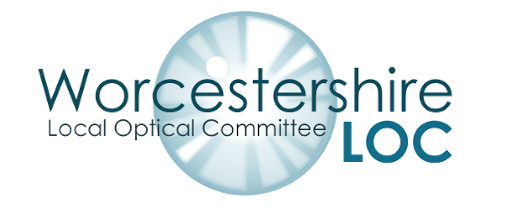 Sponsorship Agreement for Prof cert in Medical Retina OVM056 with City University, LondonWorcestershire LOC is prepared to provide one thousand and eighty pounds (£1080) to City University on your behalf to fund tuition fees in order to complete the module OVM056 and attain the College's Professional Certificate in Medical Retina. The funds will be paid directly from the LOC to City University. It is anticipated that you will successfully complete the course. Should you fail to complete the course then you will be expected to reimburse Worcestershire LOC the full sum of one thousand and eighty pounds. Please carefully consider this Sponsorship Agreement. If you have any queries, please let me know so that we can discuss them. Otherwise please sign the Agreement and email it to the Worcestershire LOC within 7 days to indicate your acceptance of the terms and conditions of the Agreement. I agree to the above terms and conditions: Name of optometrist …........................................... GOC …..............................Signed ................................. Date ….............................. Signed on behalf of Herefordshire LOC Name ….............................. Signed ….............................. Date …................................. 